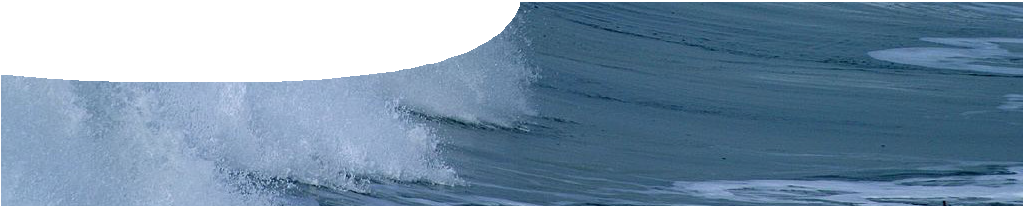 ComponentsPurposeTo Elaborate on student understandings of buffering by examining ocean acidification and how rising levels of acidity may endanger marine life.Activity summaryOutcomesStudents:understand that ocean buffering is a complex and open system,describe how sea water is buffered by the carbonic acid/hydrogencarbonate equilibrium,explain how an equilibrium shifts when changes are made to an environment,understand there is a limit beyond which buffers are no longer able to stabilise pH in a closed system, andapply their knowledge of buffering to real world situations.Teachers notesIn the procedure, How does the ocean buffer?, a sample of seawater is required. It is possible to store a sealed sample of seawater in a fridge for months. Remove the lid, then allow the sample to come to room temperature and mix with air before using.3-2-1 summaryIn a 3-2-1 summary, students list: 3 things I learned today, 2 things I found interesting, and 1 question I still have.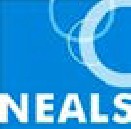 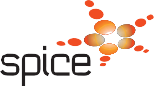 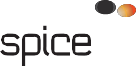 NAMEDESCRIPTIONAUDIENCE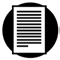 Buffering in the oceanteachers guideThis guide shows how students can use their understanding of pH and buffering in the context of ocean acidification.teachers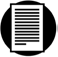 Researching ocean bufferingfact sheetStudents examine the work of two scientists, Robert King and Prof Malcolm McCulloch, involved in researching different aspects and consequences of ocean acidification.students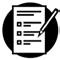 Ocean acidificationworksheetStudents use their knowledge of buffers to interpret diagrams and answer questions about ocean acidification.studentsHow does the ocean buffer?procedure sheetAn experiment compares the buffering ability of tap water and seawater, under varying levels of carbon dioxide.Discussion questions are included.studentsACTIVITY	POSSIBLE STRATEGYACTIVITY	POSSIBLE STRATEGYStudents read the fact sheet, Researching ocean buffering, then complete a ‘3-2-1 summary’ (see Teachers notes below). Share responses as a class.individual, then share with classStudents complete the worksheet, Ocean acidification, using the fact sheet, Researching ocean buffering, as a reference.Discuss answers as a class.individual, then share with classStudents complete the experiment outlined on the procedure sheet,How does the ocean buffer? This can be spread over two lessons if needed. Students answer questions after each part, as well as discussion questions at the end of the worksheet.small groups, then individualsDiscuss answers to questions.whole class